Hanna Scoping ServicesSherri HannaHannascoping@gmail.com(530) 598-4709Eclipse CAT 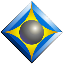 REPORTER’S PREFERENCE SHEET   Turnaround time expected:      Standard (5-10 days)      Expedited (3-5 days)      Daily (24 hours)Name:Address:Phone:Email:; is that correct?          , is that correct?         .  Is that correct?; right?          , right?          .  Right?     ; do you recall?          , do you recall?          .  Do you recall?My question is, why did you do that?          My question is: Why did you do that?BY MR. JONES:                                         Q. (By Mr. Jones)Q.Spelled out words:  M-A-R-C-H          MARCH          M-a-r-c-h11/3/01         11/3/2001          11-3-01          11-3-2001Or always written out:  November 3, 2001Witness says “eight o’clock”8:00          8 o’clock          8:00 o’clock   p.m.          pm          PMapples, oranges, and bananas apples, oranges and bananasPage No. 1Page Number Onepage number one   Other:Exhibit No. 1 Exhibit Number Oneexhibit number oneOther:1.5         1 point 5          one point five          Other:I am 5’ 2.”          I am five-two.          I am 5-2.Other:(530) 555-1234          530-555-1234Five monkeys, twelve dolphins and two fish.    5 monkeys, 12 dolphins and 2 fish.Five monkeys, 12 dolphins and two fish.Witness says “two million dollars”  $2 million dollars.Two million dollars. $2,000,000.00. Comma after year:  The November 3, 2001, letter Yes            NoComma between month and year:  March, 2017	 Yes            NoNew paragraph after “-- strike that”? Yes            NoDo you use quotation marks?  Did he say “I need service,” or something else? Yes            NoComma after “now” or “so” at the beginning of a sentence? Yes            NoUse ellipses for trailing off?  . . .  Yes            NoPunctuation in job titles?     C.E.O.     CEO Yes            NoAny additional instructions or specific requests: